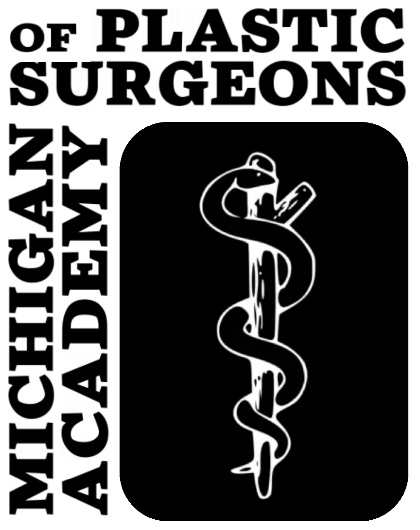 Michigan Academy of Plastic Surgeons33rd Biennial Scientific MeetingAugust 1-4, 2024Grand Hotel, Mackinac Island, MICALL FOR ABSTRACTS& Abstract Submission GuidelinesBack in 2024:  Two submission categories will be considered by the Program Committee for oral/podium presentations:Original Research: customary 5- to 8-minute talks to report original resultsTED-style Talks: expert opinion/review-style presentations, typically by faculty, 10-15 min in length (will be considered for panels or stand-alone talks)All abstracts should adhere to the appropriate TEMPLATE (attached):Software: Microsoft WordMargins: 1 inch on all sidesLength: 1 page maximumFont: Times New RomanTitle: Font Size 14, Bold, Centered – Do Not Use All CapsAuthors/Affiliations: Font Size 12, CenteredFull Name, Degree (w/o periods), separated by a semi-colonAffiliation(s) should be listed below AuthorsBody: Font Size 12, Block Style, Left-JustifiedDo not indentTables and/or graphics are permitted, but must fit on 1 pageOrganization:Original Research: Please organize your abstract into these subheadings:Objective, Methods, Results, ConclusionTED-style Talks: Please organize your abstract into these subheadings:Intended Audience, Summary, Anticipated DurationCorresponding Author Info• Specify Abstract Category/Talk Contents and Presenter at bottom of pageEmail Abstract as an attachment to:  MAPSMeeting2024@gmail.com by 11:59 PM on May 1, 2024For additional information/questions, please contact:Program Chair Anthony Zacharek, MD: MAPSMeeting2024@gmail.com